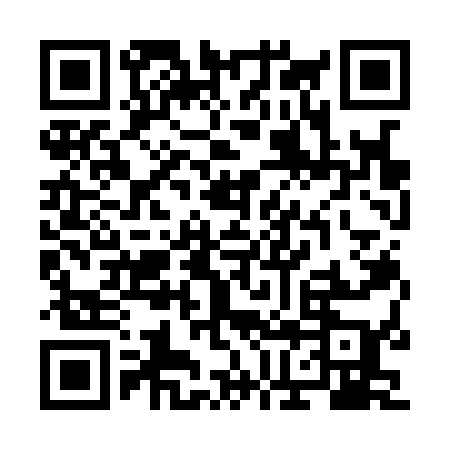 Ramadan times for Suurevalja, EstoniaMon 11 Mar 2024 - Wed 10 Apr 2024High Latitude Method: Angle Based RulePrayer Calculation Method: Muslim World LeagueAsar Calculation Method: HanafiPrayer times provided by https://www.salahtimes.comDateDayFajrSuhurSunriseDhuhrAsrIftarMaghribIsha11Mon4:334:336:5112:334:106:176:178:2712Tue4:304:306:4812:334:126:206:208:2913Wed4:264:266:4512:334:146:226:228:3214Thu4:234:236:4212:324:166:246:248:3515Fri4:194:196:3912:324:186:276:278:3816Sat4:164:166:3612:324:206:296:298:4017Sun4:134:136:3312:324:226:316:318:4318Mon4:094:096:3012:314:246:346:348:4619Tue4:054:056:2712:314:266:366:368:4920Wed4:024:026:2412:314:286:396:398:5221Thu3:583:586:2112:304:306:416:418:5522Fri3:543:546:1812:304:326:436:438:5823Sat3:513:516:1512:304:346:466:469:0124Sun3:473:476:1212:294:356:486:489:0425Mon3:433:436:0912:294:376:506:509:0726Tue3:393:396:0612:294:396:536:539:1127Wed3:353:356:0312:294:416:556:559:1428Thu3:313:316:0012:284:436:576:579:1729Fri3:273:275:5712:284:447:007:009:2030Sat3:233:235:5412:284:467:027:029:2431Sun4:194:196:521:275:488:058:0510:271Mon4:144:146:491:275:508:078:0710:312Tue4:104:106:461:275:518:098:0910:343Wed4:064:066:431:265:538:128:1210:384Thu4:014:016:401:265:558:148:1410:425Fri3:563:566:371:265:578:168:1610:466Sat3:523:526:341:265:588:198:1910:507Sun3:473:476:311:256:008:218:2110:548Mon3:423:426:281:256:028:238:2310:589Tue3:373:376:251:256:038:268:2611:0210Wed3:313:316:221:256:058:288:2811:06